竞价文件采购方式：线上竞价项目名称：广东省卫生健康委事务中心机房UPS维修和电池更换采购项目广东省卫生健康委员会事务中心采联国际招标采购集团有限公司二零二四年四月第一章 竞价须知本项目通过云采链线上采购一体化平台进行竞价，参与竞价的供应商必须登录平台进行注册，注册成功后方可参与项目竞价。语言要求供应商提交的响应文件以及供应商与采购人或平台就有关项目的所有来往函电均应使用中文书写。供应商提交的文件或资料可以用另一种语言，但相应内容应附有中文翻译本，由翻译机构盖章或者翻译人员签名。两种语言不一致时以中文翻译本为准。  在云采链平台参与项目竞价后放弃成交资格超过三次（含三次）的供应商连同该供应商同一法人名下所有公司将被列入平台黑名单，永久不得参与平台的项目竞价。  竞价须知竞价说明参与竞价的供应商应承担所有与准备和参加竞价有关的费用，不论竞价的结果如何，采购人和代理机构均无义务和责任承担这些费用。参与竞价的供应商必须按竞价附件的格式填写，不得随意增加或删除表格内容。除单价、金额或项目要求填写的内容外，不得擅自改动竞价附件内容，否则将有可能影响成交结果，不推荐为成交候选人。参与竞价的供应商需对用户需求书的所有条款进行整体响应，用户需求书条款若有一条负偏离或不响应，不推荐为成交候选人。若成交供应商自身原因无法完成本项目，则采购人有权利保留追究责任。成交供应商因自身原因被取消成交资格，采购人可重新启动采购或按竞价公告规定顺延推选符合要求的供应商作为成交人。若本项目竞价采购失败，采购人将重新采购，届时采购人有权根据项目具体情况，决定重新采购项目的采购方式。成交供应商若无正当理由恶意放弃成交资格，采购人有权将拒绝其参加本项目重新组织的竞价采购活动。如采购人或代理机构在审核或复核参与竞价的供应商所提交的竞价资料时，供应商须无条件配合；期间若发现存在弄虚作假或相关的失信记录或违反国家法律法规等相关的不良情形，采购人可取消其成交资格并保留追究责任的权力。参与竞价的供应商向我司咨询的有关项目事项，一切以竞价文件规定和竞价公告规定以及本公司的书面答复为准，其他一切形式均为个人意见，不代表本公司的意见；参与竞价的供应商应认真阅读、并充分理解竞价文件的全部内容（包括所有的补充、修改内容重要事项、格式、条款、服务要求和技术规范、参数及要求等）。供应商没有按照竞价文件要求提交全部资料，或者参与竞价所上传的文件没有对竞价文件在各方面都作出实质性响应是供应商的风险，有可能导致其竞价被拒绝，或被认定为无效竞价。采购人有权拒绝接受任何不合格的货物或服务，由此产生的费用及相关后果均由成交供应商自行承担；供应商认为竞价结果损害其权益的，应按照云采链平台相关指引在规定的时间内向采购人或代理机构提交书面质疑，不提交的视为无异议，逾期提交将不予受理。本竞价公告和竞价文件的解释权归“云采链线上采购一体化平台”所有。竞价文件的澄清或修改采购人或者采购代理机构可以对已发出的竞价文件进行必要的澄清或者修改。澄清或者修改的内容将在云采链平台上发布澄清（更正/变更）公告。无论澄清或者修改的内容是否影响竞价，平台将以短信形式通知所有的报名供应商；报名供应商应按要求履行相应的义务；如报名截止时间少于一个工作日的，采购人或者采购代理机构应当相应顺延报名的截止时间。采购人或者采购代理机构发出的澄清或修改（更正/变更）的内容为竞价文件的组成部分，并对供应商具有约束力。报名要求（参与竞价的供应商资质要求: 报名时需要提供以下盖章资料，并对上传的报名文件资料承担责任）提供在中华人民共和国境内注册的法人或事业单位法人证书或社会团体法人登记证书复印件；如国家另有规定的，则从其规定；（如供应商为分公司，须取得具有法人资格的总公司（总所）出具给分公司的授权书，并提供总公司（总所）和分公司的营业执照（执业许可证）复印件。已由总公司（总所）授权的，总公司（总所）取得的相关资质证书对分公司有效，法律法规或者行业另有规定的除外。供应商完全响应本项目用户需求的条款、内容及要求的，提供用户需求书响应声明函即可，格式详见附件； 符合《中华人民共和国政府采购法》的第二十二条规定，本项目不允许分包，不接受联合竞价；提供供应商资格声明函，格式详见附件；因本期UPS维修和电池更换购涉及拆除原旧设备，新购置电池安装部署于原箱体、不中断业务施工等内容，故需响应供应商进行现场勘查，制定采购人认可的实施方案。响应供应商须提供现场勘查证明文件（现场勘查人员须出示电工证，证明文件需加盖采购单位公章），否则作无效响应处理。提供现场勘查委托函，格式详见附件；（勘查时间：本项目报名期间；联系人：黄先生；联系方式：15989231450；勘查地址：广州市越秀区先烈南路17号 ）提供现场实施工程师的高级电工证（复印件加盖公章）。供应商提供进场施工工程师意外伤害保险责任险（团体五类高风险职业,保额不低于60万元，承诺成交后提供，提供承诺函，格式详见附件）货物（电池）须提供以下证明：a.生产厂家为中小企业 ，供应商提供的货物须全部由中小企业生产且使用该中小企业商号或注册商标。b.具有排污许可证。C.泰尔认证（AGM+胶）。 报价要求（报价时需要提供以下盖章资料，并对上传的竞价文件资料承担责任）通过报名供应商应根据本公告要求，在规定的竞价时间内对采购项目进行报价，同时按本公告要求完整、真实、准确地填写并上传相应报价附件（报价表）。公告中的报价次数指报价期间供应商可进行的最多报价次数。如报价次数为2次，指供应商最多可进行2次报价。如供应商只进行1次报价，则以此次报价为准；如供应商因报价有误或其他原因需重新进行第2次报价，则以第2次报价为准，以此类推。确定成交候选人本项目以最低价成交的方式确定成交供应商。报价时间截止后，系统按报价（经价格核准后的价格）由低到高顺序排列，报价最低的为第一成交候选人，报价相同的，按报价时间在前的为第一成交候选人；报价次低的为第二成交候选人，以此类推。无效报价参与竞价的供应商报价超过最高限价或低于最低限价或超过项目对应产品单项最高限价的视为无效报价。参与竞价的供应商须提供本项目要求的资质文件，如果不按公告规定或竞价文件要求等相关规定提供符合要求的资质文件，将被视为无效报价；参与竞价的供应商须对本项目采购内容进行整体报价，任何只对其中一部分内容进行的报价都被视为无效报价。报价表以及有报价供应商落款的报价文件必须加盖报价供应商公章，否则视为无效报价；大写金额和小写金额不一致的，以大写金额为准；单价金额小数点或者百分比有明显错位的，以报价表的总价为准，并修改单价；总价金额与按单价汇总金额不一致的，以单价金额计算结果为准；不接受总价优惠折扣形式的报价，供应商应将对项目的优惠直接在清单报价中体现出来。如果供应商不接受对其错误的更正，其报价将被视为无效报价；按有关法律、法规、规章属于报价无效的。有下列情形之一的，视为串通竞价，其报价无效：存在单位负责人为同一人或存在控股、管理关系的不同单位参与同一竞价项目；不同供应商的响应文件由同一单位或者个人编制；不同供应商委托同一单位或者个人办理竞价事宜；不同供应商使用同一IP地址参与竞价；不同供应商的响应文件载明的项目管理成员或者联系人员为同一人；不同供应商的响应文件异常一致或者报价呈规律性差异；不同供应商的响应文件相互混淆；不同供应商的平台使用费从同一单位或者个人的账户转出；竞价活动失败出现下列情况的，本次竞价活动失败：(1)报名供应商不足3家；(2)报价供应商不足3家；出现影响采购公正的违法、违规行为的；因重大变故，采购任务取消的；使用费成交供应商须向平台服务商云采链线上采购一体化平台缴纳平台使用费，金额为成交金额的1.5%。（小数点后面四舍五入取整数）；成交供应商无正当理由放弃成交资格的必须按竞价公告等相关规定缴纳相应的平台使用费；如确实因不可抗力放弃成交资格的，应在不可抗力发生后三个工作日内予以通知采购代理机构并提供相关的证明；如逾期，采购代理机构不予退还平台使用费；联系方式扫码关注微信公众号“云采链互联服务平台”，即可在线咨询相关事项。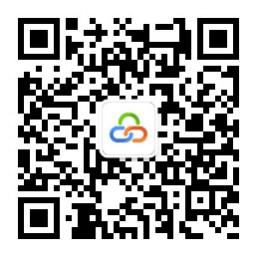 第二章 用户需求书说明：响应供应商须对本项目进行整体响应，任何只对其中一部分进行的响应都被视为无效响应。项目一览表相关背景广东省卫生健康委事务中心（采购人）承担机房在用一套UPS供电系统（品牌型号：GA-100KVA）为2008年建设，当前存在以下问题：一是2个功率模块出现故障（整机共10个模块）不能正常工作；二是在用的蓄电池组使用时间已超过8年，电池老化严重，电池存储电能无法支撑机房用电需求。为排除安全隐患，保障机房设备及应用系统正常运行，须对故障模块作修复处理，同时整体更换蓄电池组。采购内容及限价采购内容本项目采购内容包括以下2部分:1、UPS故障模块维修。对2个故障模块（每个负载10KVA）作维修处理，确保维修后正常工作，并提供不少于6个月的免费维保服务。2、更换蓄电池组。对蓄电池组128块电池作整体更换处理。按需求提供128块符合规格要求的蓄电池，并按用户要求完成安装部署，提供3年免费维保服务。采购内容明细表采购限价本项目货物及服务限价：180000元。包含电池组、UPS控制模块维修及设备更换安装调试服务等。交付期限本项目须于签订合同之日起1个月内完成全部服务内容并交付用户验收。货物技术参数与服务需求商务要求1.★电池生产厂家为中小企业 ，供应商提供的货物须全部由中小企业生产且使用该中小企业商号或注册商标。2.★具有排污许可证。3.★泰尔认证（AGM+胶）。4.★不接受任何贴牌和 OEM 产品（竞价人进行响应）。（二）技术需求1.货物（蓄电池组）关键技术参数明细如下：蓄电池组技术参数2.电池关键参数及要求额定电压：12V额定容量(10小时率)：120Ah电池尺寸(长×宽×高)毫米±3：407×172×2363.蓄电池工艺壳子盖子：符合UL94与UL94-0标准的ABS材料。  负极板：采用独特的铅钙板栅，提高析氢电位，减少气体的析出。隔板：优质AGM隔板。正极板：采用独特的铅钙板栅，降低了板栅的腐蚀速度，延长电池的使用寿命。端子：采用铜端子，优良的传导性和较高的耐磨性，增强大电流放电性能，瞬间起动电流显著提高。6、安全阀：开闭阀灵敏，阻止外部空气浸入，释放多余气体保障安全，保持一定范围的气压促进气体复合。4.蓄电池性能要求安全性能好：正常使用下无电解液漏出，无电池膨胀。放电性能好：防电电压平稳，放电平台平缓。耐震动性好：完全充电状态的电池完全稳固，以4MM振幅，16.7HZ的频率振动1小时，无漏液，无电池膨胀及破裂。耐冲击性好：完全充电状态的电池从20CM高处自然落到1CM厚的硬木板三次，无漏液，无电池膨胀及破裂，开路电压正常。耐过充电性好：25摄氏度，完全充电状态的电池0.1CA充电48小时，无漏液，无电池膨胀及破裂，开路电压正常。耐大电流性好：完全充电状态的电池2CA放电5分钟或10CA放电5秒钟，无导电部分溶断，无外观变形。（三） 服务需求1.UPS控制模块维修需要维修的2个UPS控制模块型号为GA-10KVA。可能存在各种故障，包括但不限于电路故障、元件老化、软件故障等。维修须提供专业的技术团队，对控制器联网及全部模块进行全面检测，排查故障隐患。2.培训与服务需求在UPS修复和电池组更换完毕，需要提供相关的培训课程和技术支持，确保相关工作人员能够熟练掌握UPS控制模块的日常维护和保养技能。同时，应提供7*24小时的服务热线和技术支持，以解决设备使用过程中遇到的问题。3.施工安装需求施工前准备在开始UPS维修及电池组更换安装之前，须到现场勘查，进行充分的施工前准备。了解当前UPS状态、系统和电池的基本情况，包括工作原理、常见故障、应急预案及施工方案。仔细阅读并理解施工图纸和说明书，明确施工要求、步聚和注意事项。准备好所需的工具和材料，如螺丝刀、电缆剥线钳、电池等。确保施工现场安全，包括断电、隔离相关设备等措施。设备检查在开始更换安装之前，须对UPS系统和电池进行全面检查。检查电池的外观是滞有损坏或异常，如破损、变形、渗漏等。检查电池的电压和容量是滞符合要求，如不符合要求则需要更换电池。检查UPS电源和负载是否正常，包括电压、电流、功率等参数。电缆连接电缆连接是UPS维修及电池安装的关键步聚之一，必须认真进行。必须根据施工图纸和说明书的要求，选择合适的电缆和连接器。确保电缆的外观无损坏，导体无折断、短路等现象。实施服务实施的时间和地点交付的期限：合同签订后15个工作日内到货并完成设备安装调试。交付的地点：广东省卫生健康委员会事务中心（广东省广州市越秀区先烈南路17号）★现场实施工程师须具备高级电工证。★进场施工工程师须具有意外伤害保险责任险（团体五类高风险职业,保额不低于60万元）。设备到货验收要求对全部设备、产品、型号、规格、数量、外型、外观、包装及资料、文件（如装箱单、保修单、随箱介质等）的验收。凡列入《中华人民共和国实施强制性产品认证的产品目录》的产品在验收时出具 CCC 认证证书复印件，并以在产品外部加施认证标志作为验收依据之一。供应商应负责在项目验收时将系统的全部有关产品说明书、原厂家安装手册、技术文件、资料、安装文档、电路图纸、验收报告等文档汇集成册交付采购人。测试和整体验收设备安装完成后，供应商提出验收申请，由采购人组织验收，对设备性能、安装要求、功能等逐一检测，所有设备检测正常运行后，整体验收通过。技术支持售后服务供应商应设立相应的技术支持及售后服务网点，确保设备使用地点的用户能够得到及时优质的售后服务。设备在安装调试、现场测试、试运行、终验后的保修期内及在保修期满后，因系统设计技术、设备质量等问题而影响系统正常运行或出现用户无法自行处理的问题，供应商必须提供及时的技术支持。供应商应提供3年的保修期（从设备终验合格之日起）。保修期内电池出现质量问题免费更换。3年内每年提供2次巡检和保养，并提供报告。供应商在保修期内，应根据用户要求进行软件修改和版本更新。在保修期内，提供7*24小时售后服务，系统设备如有重大故障，供应商接到用户故障电话后，必须在2小时内赶到现场并排除故障。技术培训为保证设备正常工作，供应商应负责培训用户维护人员，使维护工作人员能完全熟悉并掌握软硬件维护技能，及时排除一般的设备故障。培训内容包括以下几个方面：（1）为维护及安装工作所必须的相关文件的讲解。（2）设备的安装和测试。（3）设备的操作和维护。（4）硬件电路结构和原理。付款方式1.合同签订后，供应商提交支付申请，开具相当于合同总价90%的增值税普通发票，采购人于10个工作日内向供应商支付相应金额的合同款。    2.项目实施结束并通过采购人组织的验收后，供应商提交支付申请，开具相当于合同总价10%的增值税普通发票，采购人于10个工作日内向供应商支付相应金额的合同款。第三章 报价附件报价表注：供应商必须按报价表的格式填写，不得增加或删除表格内容。除单价、金额或项目要求填写的内容外，不得擅自改动报价表内容，否则将有可能影响成交结果，不推荐为成交候选人；所有价格均系用人民币表示，单位为元，均为含税价；大写金额和小写金额不一致的，以大写金额为准；单价金额小数点或者百分比有明显错位的，以报价表的总价为准，并修改单价；总价金额与按单价汇总金额不一致的，以单价金额计算结果为准；不接受总价优惠折扣形式的报价，供应商应将对项目的优惠直接在清单报价中体现出来。如果供应商不接受对其错误的更正，其报价将被视为无效报价；平台上报价与报价表合计不一致的，以报价表合计（经价格核准后的价格）为准。供应商名称（单位盖公章）：                     日期：                      用户需求书响应声明函致：广东省卫生健康委员会事务中心、采联国际招标采购集团有限公司关于贵单位、贵司发布 广东省卫生健康委事务中心机房UPS维修和电池更换采购项目 的竞价公告，本公司（企业）愿意参加采购活动，并作出如下声明：本公司（企业）承诺在报名时已对于用户需求书中的各项条款、内容及要求给予充分考虑，明确承诺对于本项目的用户需求中的各项条款、内容及要求均为完全响应，不存在任意一条负偏离或不响应的情况。本公司（企业）清楚，若对于用户需求书各项条款存在任意一条负偏离或不响应的情况，不被推荐为成交候选人的要求。本公司（企业）承诺在本次采购活动中，如有违法、违规、弄虚作假行为，所造成的损失、不良后果及法律责任，一律由我公司（企业）承担。备注：本声明函必须提供且内容不得擅自删改，否则视为响应无效。本声明函如有虚假或与事实不符的，作无效报价处理。供应商名称（单位盖公章）：				日期：				          供应商资格声明函致：广东省卫生健康委员会事务中心、采联国际招标采购集团有限公司关于贵单位、贵司发布  广东省卫生健康委事务中心机房UPS维修和电池更换采购项目 的采购公告，本公司（企业）愿意参加竞价，并声明：一、本公司（企业）具备《中华人民共和国政府采购法》第二十二条规定的条件：（一）具有独立承担民事责任的能力；（二）具有良好的商业信誉和健全的财务会计制度； （三）具有履行合同所必需的设备和专业技术能力；（四）有依法缴纳税收和社会保障资金的良好记录；（五）参加政府采购活动前三年内，在经营活动中没有重大违法记录；（六）法律、行政法规规定的其他条件。二、本公司具有本次采购项目服务能力。三、本公司有固定的经营场所，信誉良好、售后维护服务好，并且在经营活动中无严重违法记录。四、本公司在本项目中不转包不分包且不联合竞价。五、本公司（企业）不与所参投的本项目其他供应商存在隶属关系或同属一母公司或法人。本公司（企业）承诺在本次采购活动中，如有违法、违规、弄虚作假行为，所造成的损失、不良后果及法律责任，一律由我公司（企业）承担。特此声明！备注：本声明函必须提供且内容不得擅自删改，否则视为响应无效。本声明函如有虚假或与事实不符的，作无效报价处理。供应商名称（单位盖公章）：				                                                            日期：				  现场勘查委托函广东省卫生健康委员会事务中心：按照贵单位机房UPS维修及电池更换需求，我公司定于2024年   月   日委托员工（姓名）           ，身份证号                     ， 电工证号：            上门勘测现场。特此声明。供应商:（盖章）                            时 间：2024年   月  日----以下由广东省卫生健康委员会事务中心填写----供应商                          已于2024年  月   日安排人员上门完成本单位机房现场勘测。特此证明。采购人:（盖章）                            时 间：2024年   月  日承诺函致：广东省卫生健康委员会事务中心、采联国际招标采购集团有限公司关于贵单位、贵公司发布 广东省卫生健康委事务中心机房UPS维修和电池更换采购项目 的竞价公告，本公司（企业）愿意参加竞价，并承诺：本公司（企业）具有履行合同所必需的设备和专业技术能力；本公司（企业）的法定代表人或单位负责人与所参投的本项目其他供应商的法定代表人或单位负责人不为同一人且与其他供应商之间不存在直接控股、管理关系；本公司（企业）提供的货物全部由中小企业生产且使用该中小企业商号或注册商标；提供有效期内的排污许可证、泰尔认证（AGM+胶）；不提供任何贴牌和 OEM 产品；本公司（企业）若有幸成交，成交后我司将提供原厂授权书、授权服务承诺书及原厂参数响应表并盖原厂公章。本公司（企业）若有幸成交，承诺成交后提供进场施工工程师意外伤害保险责任险（团体五类高风险职业,保额不低于60万元）。否则，由此所造成的损失、不良后果及法律责任，一律由我公司（企业）承担。供应商名称（单位盖公章）：                                                        日期：          项目名称数量完成期最高限价（含税）广东省卫生健康委事务中心机房UPS维修和电池更换采购项目1项签订合同之日起1个月内完成全部服务内容并交付用户验收。人民币180000元序 号项 目单 位数 量备注1UPS功率模块维修个2提供6个月维保服务2蓄电池个128提供3年维保服务3安装调试项1额定电压额定电压额定电压12V额定容量 (10小时率)额定容量 (10小时率)额定容量 (10小时率)120Ah容量25℃(77°F)容量25℃(77°F)10小时率(10A)120Ah内阻内阻充足电25℃(77°F)≤6mΩ循环寿命循环寿命50%(C10) 放电深度600次浮充寿命浮充寿命25℃(77°F)浮充电压 13.8V大约5年温度对容量的影响(10 小时率 )温度对容量的影响(10 小时率 )40℃ (104°F)102%温度对容量的影响(10 小时率 )温度对容量的影响(10 小时率 )25℃ (77°F)100%温度对容量的影响(10 小时率 )温度对容量的影响(10 小时率 )0℃ (32°F)85%温度对容量的影响(10 小时率 )温度对容量的影响(10 小时率 )-15℃ (5°F)65%自放电25℃(77°F)自放电25℃(77°F)贮存3个月后剩余容量90%自放电25℃(77°F)自放电25℃(77°F)贮存6个月后剩余容量80%自放电25℃(77°F)自放电25℃(77°F)贮存12个月后剩余容量62%充电方法 25℃(77°F)循环初始电流不大于30A恒压 14.4-15.0V初始电流不大于30A恒压 14.4-15.0V充电方法 25℃(77°F)浮充恒压 13.5-13.8V恒压 13.5-13.8V电池尺寸(长×宽×高)毫米±3407×172×236407×172×236电池尺寸(长×宽×高)英寸16×6.7×9.416×6.7×9.4每包装箱数量每包装箱数量1 只装1 只装每只电池净重每只电池净重33千克±500克33千克±500克项目数量最高限价（含税）报价（元）备注UPS故障维修服务（2个故障模块）1项--UPS电池(含3年保修服务）128块--其他服务（运输、安装调试等）1--合计合计人民币180000元